ENGLISH – GRADE 3UNIT 13 – LESSON 1Task 1. Look and write. There is one example.Task 2. Reorder the words1.colour/ is/ ruler/ what/ the ? 		…………………………………………………….2.how/ father/ is/ old/ your? 		…………………………………………………….3.yellow/ the/ is/ bag/ school. 		…………………………………………………….4.is/ where/ book/ the? 			…………………………………………………….5.rubber/ here/ is/ my.			…………………………………………………….Task 3. Read and complete. There is one example (0).Task 4. Look, read and circle the correct picture.Example:optres → p o s t e r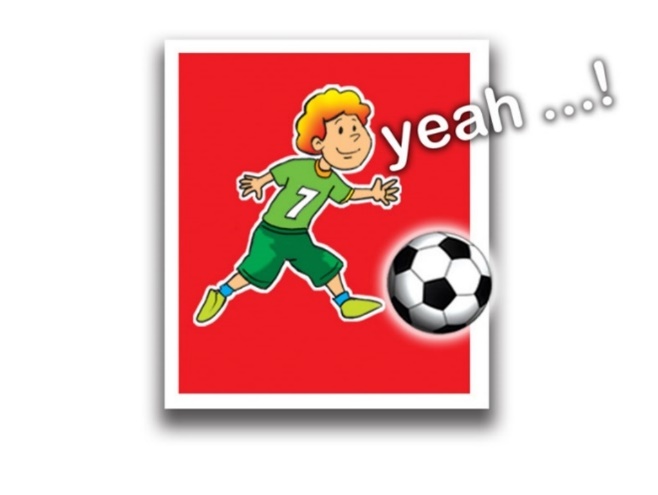 1. irahc → c __ __ __ __2. atco→ c __ __ __3. rodo → d __ __ __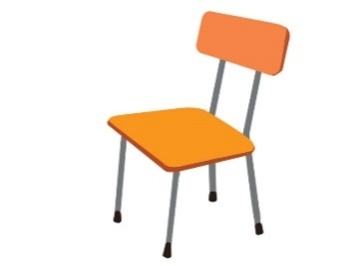 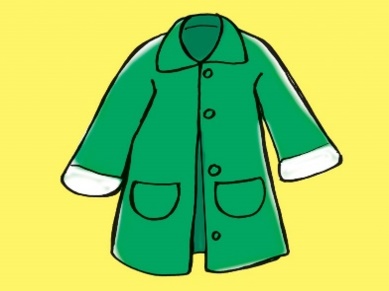 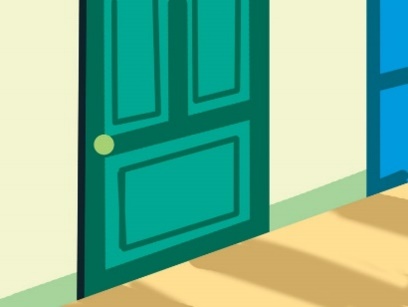 4. labet → t __ __ __ __5. labl → b __ __ __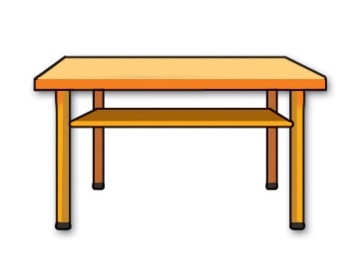 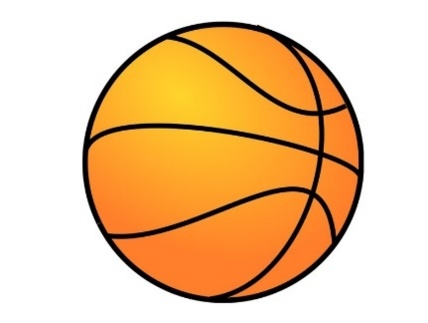 a.houseb.isn’tc.itd.gardene.nicef.there1.     A           B	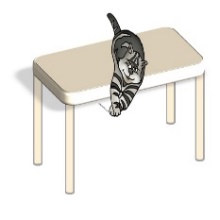 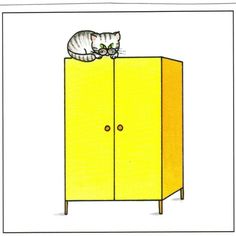 2.      A          B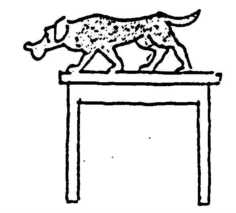 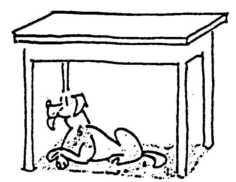 3.      A         B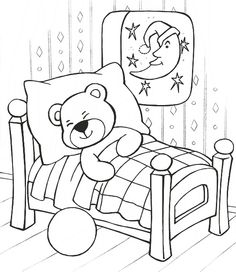 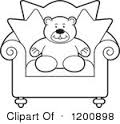 1.The cat is on the closet.3. The dog is on the table.4. The teddy bear is on the bed.